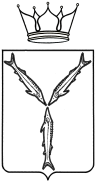 МИНИСТЕРСТВО ЗДРАВООХРАНЕНИЯ САРАТОВСКОЙ ОБЛАСТИП Р И К А З               от                                    №            276______                                                               г. СаратовОб организационных мероприятиях по регистрации случаев смерти от туберкулеза и реализации мер, направленных на снижение смертности от туберкулеза	На основании  Положения о министерстве здравоохранения Саратовской области, утвержденного постановлением Правительства Саратовской области от 01.11.2007 № 386-П  «Вопросы министерства здравоохранения Саратовской области» ПРИКАЗЫВАЮ:1. Руководителям медицинских организаций, подведомственных министерству здравоохранения Саратовской области:1.1 разработать территориальные планы мероприятий по снижению смертности населения от туберкулеза и обеспечить их  выполнение;1.2 представить в ГУЗ «ОКПТД» (на электронный адрес: omo.okptd@mail.ru) информацию об ответственном лице за оформление медицинского свидетельства о смерти, с обязательным указанием контактных данных (Ф.И.О., должность, контактный телефон) до 01.12.2022;1.3 обеспечить строгое исполнение требований  приказа  Министерства здравоохранения  Российской  Федерации от 06.06.2013 № 354н «О порядке проведения патолого-анатомических вскрытий» (далее – Приказ № 354н);1.4 обеспечить передачу   информации о каждом случае смерти от туберкулеза в ГУЗ «ОКПТД» по телефону 26-57-08 в течение 24 часов с момента регистрации смерти; 1.5 осуществлять согласование с врачом-методистом ГУЗ «ОКПТД» первичной причины смерти больного от туберкулеза для исключения  ошибок ее кодировки;1.6 на основании письма Министерства здравоохранения Российской Федерации от 25.03.2016 № 13-2/2-74 при сочетании болезни, вызванной ВИЧ, с туберкулезом (подрубрика В20.0) в случае смерти  первоначальной причиной указывать болезнь, вызванную ВИЧ, независимо от того, какое  из состояний было диагностировано раньше;1.7 обеспечить не позднее 3 рабочих дней представление в ГУЗ «ОКПТД» первичной медицинской документации, включая рентгенологический архив, на умершего больного и копии медицинского свидетельства о смерти (не позднее 30 дней – после вскрытия в соответствии с Приказом № 354н);1.8 активизировать работу по проведению профилактических осмотров на туберкулез среди лиц,  не обследованных более  двух лет, лиц из социальных групп риска по туберкулезу (без определенного места жительства, прибывших из учреждений исполнений наказаний, ВИЧ-инфицированных, злоупотребляющих алкоголем, ведущих асоциальный образ жизни;1.9 обеспечить  привлечение  к  обязательному лечению больных туберкулезом, умышленно уклоняющихся   от обследования  или  лечения,  используя  в работе пункт 2 статьи 10 Федерального закона от 13.06.2001              № 77-ФЗ «О предупреждении распространения туберкулеза в Российской Федерации».2. Начальнику ГУЗ «БСМЭ МЗ СО» при проведении судебно-медицинских экспертиз (исследований) трупов с туберкулезом обеспечить приглашение сотрудника ГУЗ «ОКПТД» для  участия в  экспертизе в качестве эксперта с целью  правильного установления причины смерти больного от туберкулеза и для  исключения ошибки ее кодирования.3. Главному врачу ГУЗ «ОКПТД»:3.1 обеспечить комиссионный разбор каждого случая смерти больного от туберкулеза для оперативной корректировки определения первоначальной причины смерти и ошибок при кодировке медицинского свидетельства о смерти (далее – комиссионный разбор) и оформление его протоколом;3.2 обеспечить анализ по экспертизе случаев смерти от туберкулеза.4. Главному внештатному специалисту по патологической анатомии   (по согласованию), главным врачам медицинских организаций, подведомственных министерству здравоохранения Саратовской области, в случае получения из ГУЗ «ОКПТД» протокола комиссионного разбора:4.1 в срок не позднее 1-го рабочего дня со дня получения протокола комиссионного разбора изучить протокол комиссионного разбора на предмет необходимости изменения первичной причины смерти от туберкулеза или ее кодировки;4.2  в срок не позднее 2-х рабочих дней  со дня получения протокола комиссионного  разбора, в случае несогласия с выводами,  указанными в нем, направить в ГУЗ «ОКПТД» мотивированное возражение и осуществлять взаимодействие для целей урегулирования вопросов, об установлении первоначальной причины смерти и ошибок при кодировке медицинского свидетельства о смерти;4.3 в срок  не позднее 45-ти  рабочих дней после даты выдачи медицинского свидетельства  о смерти с пометкой «предварительное» (пункт 22 Порядка выдачи учетной формы № 106/у «Медицинское  свидетельство о смерти», утвержденного приказом Министерства  здравоохранения  Российской  Федерации от 15.04.2021 № 352н  «Об утверждении учетных форм медицинской документации, удостоверяющей   случаи смерти, и порядка их выдачи») обеспечить: оформление нового медицинского свидетельства о смерти и направлении его в органы ЗАГС;внесение в модуль «Учет медицинских свидетельств» медицинской информационной системы сведений  об оформлении нового свидетельства о смерти и  направление данной  информации в ГУЗ «ОКПТД».5. Настоящий приказ подлежит опубликованию в средствах массовой информации.	6. Настоящий приказ вступает в силу со дня его официального опубликования. 	7. Контроль за исполнением настоящего приказа возложить на председателя комитета организации медицинской помощи взрослому населению министерства здравоохранения Саратовской области.Министр								               	   О.Н. КостинСогласовано:Первый заместитель министра						       Е.А. Степченкова		Заместитель министра							       А.М. ВыковаНачальник отдела правового обеспечения				        Т.А. Овчинникова Председатель комитета  организациимедицинской помощи взрослому населению				         О.В. ЕрмолаеваНачальник отделапрофилактической медицины					                      Е.А. Сабаева		Морозова Т.И. 26-16-90